Publicado en España  el 15/09/2020 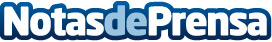 Las ventajas de apostar por el e-learning empresarial, por la Escuela ELBSLas organizaciones apuestan cada vez más por la modalidad e-learning para formar a sus trabajadoresDatos de contacto:Comunicación Esneca910059731Nota de prensa publicada en: https://www.notasdeprensa.es/las-ventajas-de-apostar-por-el-e-learning Categorias: Nacional Sociedad Emprendedores E-Commerce Recursos humanos http://www.notasdeprensa.es